Составление рассказа по схеме  «Насекомые» .Отгадай загадкиСоставь рассказ  о любом насекомом, использую схему.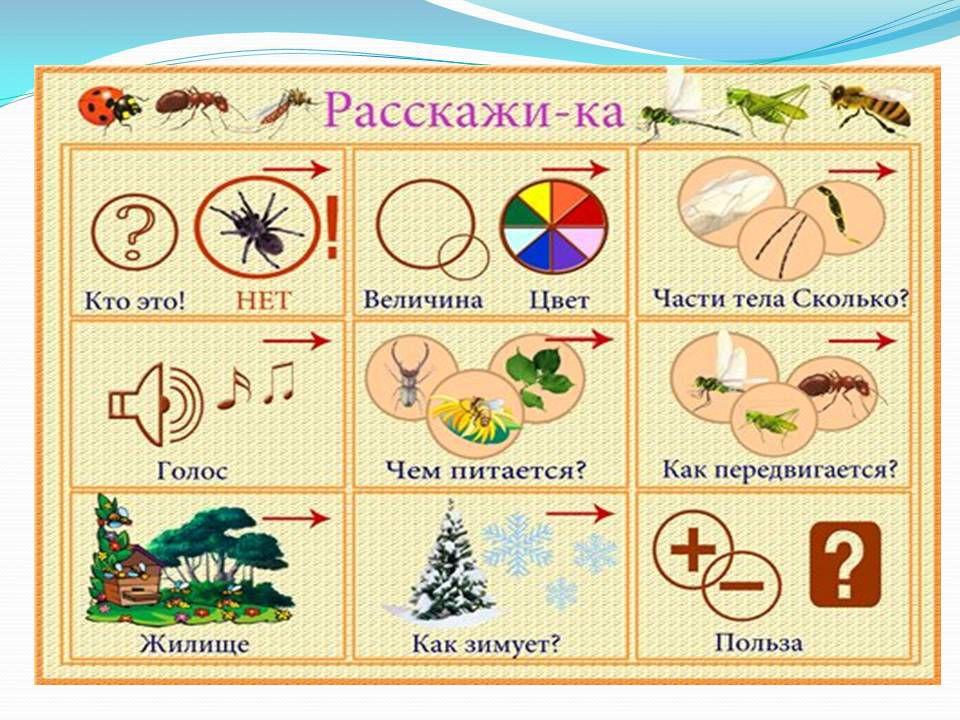 Летит, пищит,Ножки длинные тащит,Случай не упустит:Сядет и укусит. (Комар)Не жужжу, когда сижу,Не жужжу, когда хожу,Не жужжу, когда тружусь,А жужжу, когда кружусь. (Жук)На поляне возле елокДом построен из иголок.За травой не виден он,А жильцов в нем миллион. (Муравьи)Целый день летает,Всем надоедает;Ночь настанет,Тогда перестанет. (Муха)Над цветком порхает, пляшет,Веером узорным машет. (Бабочка)Голубой аэропланчикСел на белый одуванчик. (Стрекоза)С ветки на тропинку,С травки на былинкуПрыгает пружинка –Зеленая спинка. (Кузнечик)Домовитая хозяйкаПолетела над лужайкой,Похлопочет над цветком –Он поделиться медком. (Пчелка)Одежды не шью,А ткань всегда тку. (Паук)